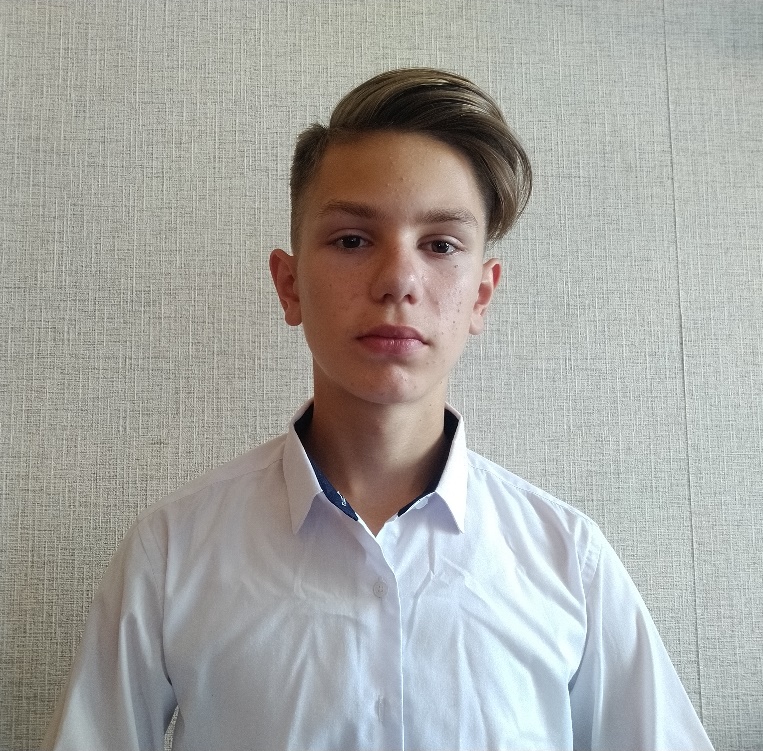 Родной язык Великий, любимый.Используется, доносит, показывает Язык -  средство общения с людьми. Гордость      Захаров Владислав, 8 Б